Resuelve las siguientes divisiones, calcula dos números decimales a cada una. 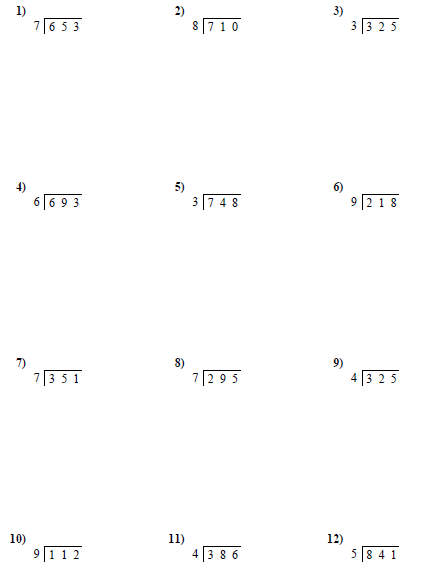 